2019 Webelos Experience in the WoodsFor Webelos, AOL, Parents and Den LeadersNovember 01 - 03, 2019Stearns Scout Camp3303 Co Rd 44, South Haven, MN 55382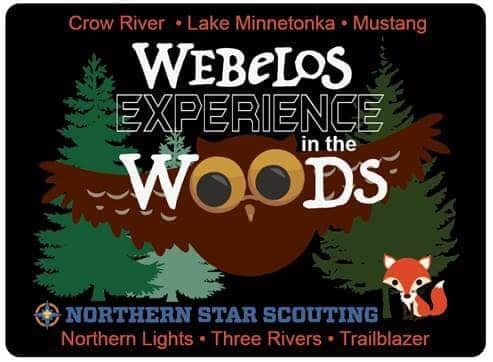 Just some of the Cool ActivitiesPatrol CookingCampfire BuildingArcheryBB GunUltimate FrisbeePatrol CompetitionsPatrol Team Building ActivitiesAquila Team – Crow River, Lake Minnetonka, Mustang, NorthernLights, Three Rivers & Trailblazer DistrictsAquila Team – Crow River, Lake Minnetonka, Mustang, Northern Lights, Three Rivers & Trailblazer DistrictsAquila Team – Crow River, Lake Minnetonka, Mustang, NorthernLights, Three Rivers & Trailblazer DistrictsAquila Team – Crow River, Lake Minnetonka, Mustang, NorthernLights, Three Rivers & Trailblazer DistrictsRegistration InformationOnline Registration link: Coming soon to the Three Rivers District websitehttps://scoutingevent.com/250-WWAquila19Registration and fee payment Deadline is Thursday October 24,2019, 11:59PM$30 - Webelos Registration Fee$20 - Parent/Leader Registration Fee$20 - Adult Staff Registration Fee$0  - Youth Staff are FreeRequired Equipment and Materials to BringWater BottleCamp Cup (needed for meals)Mess Kit (needed for meals)Silverware (needed for meals)Health Forms for each Scout and AdultTents, Sleeping gear, Rain Gear, Warm Outdoor clothesSkit and song IdeasTentSleeping bagSleeping pad or cotAppropriate attire (warm clothes, underwear, socks)Tennis shoes/BootsFall/winter coat, hat, glovesPersonal hygiene products (toothbrush, toothpaste, comb, etc.)Bug sprayFlashlightRain gearPropane Heaters Are Never Allowed In Tents.  If this rule is not followed, you will be asked to leave camp. Dress for the weather, it could be raining, snowing or sunny. Weather can be unpredictable so plan ahead.  BSA policies for camping & sleeping arrangements must be followed at this event. This means that no scout can share a tent with an adult other than their parent. This means that two scouts & their dads cannot share a tent.Cooking Equipment and Meals Provided !!Tentative Schedule for the WeekendFriday6pm Check in and meet troop guide and staff8pm Cracker Barrel10pm lights outSaturday7am Breakfast8:30 am opening ceremony8:45-9:45 Patrol meeting (name, flag and yell)10am activity stations11am-12:30 Lunch12:30-1:30 activity stations13:30-4p, activity stations4-5pm firem’n chit5-6:30 Dinner in campsite6:30-7:30 Free time7:30-9pm campfire program10pm lights outSunday7am-8:30 Breakfast8:30-9am Scouts own 9-10 Pack up & thorns and roses10am check outWebelos Experience in the Woods Evaluation - YouthDistrict________________ Unit # __________________Troop Guide________________________What did we do well?What could we have done better?Which activity did you like best?Why?Which Activity did you like least?Why?Number of Events (circle one)  Too Many	Right Number	Not EnoughPlease rate each of the following, with 1 being the lowest and 5 being the highestCampfire 			1	2	3	4	5	Activities			1	2	3	4	5	Opening Ceremony		1	2	3	4	5	Closing Ceremony		1	2	3	4	5Any Additional CommentsWebelos Experience in the Woods Evaluation - AdultsDistrict________________ Unit # __________________Troop Guide________________________What did we do well?What could we have done better?Were you given enough advance information to be prepared for this event?     YES     NOWhat additional information should have been included?Did you think the facilities were adequate for this particular event?How well did this event prepare you for Scouts BSA?Please rate each of the following, with 1 being the lowest and 5 being the highestCampfire 			1	2	3	4	5	Activities			1	2	3	4	5	Opening Ceremony		1	2	3	4	5	Closing Ceremony		1	2	3	4	5Any Additional Comments: